	สำนักงานคณะกรรมการวิจัยแห่งชาติ	ผนวก 5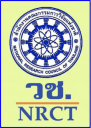 แบบฟอร์มสรุปผลงานวิจัย/โครงการวิจัย 1 หน้ากระดาษ A4 (สำหรับนักวิจัย)ชื่อผลงาน/โครงการ..............(ภาษาไทย).........................................................................................................ชื่อผลงาน/โครงการ..............(ภาษาอังกฤษ)...................................................................................................ชื่อ นามสกุล นักวิจัย............(ภาษาไทย).........................................................................................................ชื่อ นามสกุล นักวิจัย............(ภาษาอังกฤษ)....................................................................................................ที่อยู่ที่ติดต่อได้..........................................เบอร์โทร.........................................อีเมล์.......................................ชื่อหน่วยงาน...................................................................................................................................................ปี พ.ศ. ที่ดำเนินการเสร็จ................................................................................................................................คำค้น keyword.............................................................................................................................................อ้างอิง..(ใส่ URL ที่สามารถเข้าถึงเอกสารได้กรณีเผยแพร่ผลงานฉบับเต็มทางอินเตอร์เน็ต ถ้าไม่มีให้เว้นว่างไว้)รูปภาพ หรือภาพเคลื่อนไหว (สามารถแยกไฟล์ หรือใส่รวมไว้ในเนื้อหาได้)คำอธิบาย 1 หน้ากระดาษ A4 (font Tahoma ขนาด 10 แบบ Regular)(สรุปรายละเอียดผลงานวิจัย/โครงการวิจัย มีความยาว 1 หน้ากระดาษ A4 เนื้อหาครอบคลุมถึง ความสำคัญของงานวิจัยชิ้นนี้ วัตถุประสงค์ วิธีการดำเนินงาน ผลการดำเนินงาน และประโยชน์ของผลงานวิจัย)(ได้รับทุนอุดหนุนการวิจัยประจำปี 								    )